<Commission>{INTA}Výbor pre medzinárodný obchod</Commission><RefProc>2016/2047(BUD)</RefProc><Date>{01/09/2016}1.9.2016</Date><TitreType>STANOVISKO</TitreType><CommissionResp>Výboru pre medzinárodný obchod</CommissionResp><CommissionInt>pre Výbor pre rozpočet</CommissionInt><Titre>k návrhu všeobecného rozpočtu Európskej únie na rozpočtový rok 2017</Titre><DocRef>(2016/2047(BUD))</DocRef>Spravodajca výboru požiadaného o stanovisko: <Depute>Reimer Böge</Depute>PA_NonLegNÁVRHYVýbor pre medzinárodný obchod vyzýva Výbor pre rozpočet, aby ako gestorský výbor zaradil do návrhu uznesenia, ktorý prijme, tieto návrhy:1.	konštatuje, že obchodná agenda Únie je čoraz ambicióznejšia, ako sa uvádza v stratégii Obchod pre všetkých, čo vedie k väčšej pracovnej záťaži GR Trade; zdôrazňuje potrebu vynaložiť dodatočné úsilie na posilnenie monitorovania ex ante, ex post aj priebežného monitorovania (a to aj zo strany občianskej spoločnosti) uplatňovania a dôsledkov obchodných dohôd, ktoré uzavrela Únia, ako aj potrebu vhodnej verejnej komunikácie a informovania v súvislosti s nimi, aby sa zabezpečilo uplatňovanie a presadzovanie povinností Únie a jej obchodných partnerov, predovšetkým pokiaľ ide o boj proti chudobe, udržateľný rozvoj a dodržiavanie ľudských práv; uznáva negatívny vplyv plánovaných dohôd CETA a TTIP na úroveň vlastných zdrojov; zdôrazňuje však, že financovanie iniciatív pomoc obchodu by sa malo zvýšiť a mali by sa naň prideliť rozpočtové zdroje, aby sa zabezpečilo, že GR Trade bude mať dostatočné personálne zabezpečenie na vedenie zvyšujúceho sa počtu súbežných rokovaní a monitorovaciu činnosť; 2.	zdôrazňuje naliehavú potrebu reorganizácie rozpočtu Únie a jeho štruktúry v kontexte preskúmania VFR a v spojitosti s agendou obchodnej politiky, pričom vyzýva Komisiu, aby voči Rade a Parlamentu v tejto veci prevzala iniciatívu;3.	poukazuje na to, že občania Únie sa čoraz viac dožadujú väčšieho zapojenia a angažovanosti v obchodnej politike Únie a Komisia stanovila záujem občanov ako prioritu; v tejto súvislosti zdôrazňuje, že je mimoriadne dôležité, aby sa vyčlenili dostatočné zdroje na aktívne zapojenie občanov do tvorby obchodnej politiky Únie prostredníctvom aktívnej angažovanosti, stretnutia zainteresovaných strán, komunikačných iniciatív offline aj online a prekladu informačných listov, rokovacích textov a pozičných dokumentov; vyzýva členské štáty, aby prevzali aktívnejšiu úlohu pri vysvetľovaní pridanej hodnoty obchodnej politiky Únie, pretože práve práve štáty formulujú rokovacie mandáty, a vyhradili dostatočné prostriedky na takéto vysvetlenia vo svojich štátnych rozpočtoch;4.	zdôrazňuje, že medzinárodný obchod je dôležitým nástrojom celej zahraničnej politiky Únie, ktorý,  pokiaľ  je podložený potrebnými finančnými prostriedkami a vykonáva sa prostredníctvom koherentných politických, hospodárskych, obchodných a rozvojových stratégií, môže prispieť k trvalo udržateľnému rozvoju, a to najmä v rozvojových krajinách, čím umožňuje Únii zohrávať aktívnu úlohu pri riešení príčin migrácie;5.	zdôrazňuje, že technická podpora súvisiaca s obchodom a hospodárska pomoc Európskej susedskej politiky (ESP) našim blízkym partnerom v rámci Východného partnerstva, ako aj krajinám, ktoré boli zapojené do tzv. arabskej jari, významne prispievajú k stabilite v týchto regiónoch; preto vyjadruje znepokojenie nad navrhnutými škrtmi vo financovaní stredomorskej osi a podpory pre Palestínu a UNRWA; zdôrazňuje, že pre partnerské krajiny musí byť cieľom najmä hmatateľné a udržateľné zlepšenie životných podmienok bežných občanov; 6.	vyjadruje poľutovanie nad navrhovanými výraznými škrtmi v oblasti makrofinančnej pomoci v porovnaní s výnimočne vysokou úrovňou v roku 2016 vzhľadom na skutočnosť, že mnohé partnerské krajiny aj naďalej čelia závažným hospodárskym ťažkostiam; domnieva sa, že aby sa mohlo vyhovieť všetkým budúcim žiadostiam o úvery, potrebná bude vyššia než navrhnutá úroveň financovania; zdôrazňuje, že pôžičky v rámci makrofinančnej pomoci a zodpovedajúce podmienky splácania by nemali viesť k novej závislosti prijímajúcich krajín;7.	vyjadruje znepokojenie nad zvyšujúcim sa využívaním záruk a finančných nástrojov mimo rozpočtu Únie na riešenie mnohých kríz, ktoré sa čiastočne financujú z rozpočtu Únie prostredníctvom škrtov v programoch okruhu IV; poukazuje na to, že príspevky členských štátov nezodpovedajú príspevkom Únie do týchto dvoch trustových fondov, čo obmedzuje ich potenciálny dosah; trvá na tom, že takéto nástroje financovania musia dodržiavať zavedené kritériá účinnosti pomoci, ako sú zodpovednosť a zosúladenie, a musia zostať výnimkou, keďže si nevyžadujú potvrdenie vopred zo strany Európskeho parlamentu a chýba im demokratická legitimita; pripomína, že tieto nástroje by sa mali začleniť do rozpočtu Únie, aby sa umožnila riadna demokratická kontrola;8.	víta oznámenie Komisie, že ako súčasť nového rámca partnerstva v oblasti migrácie na jeseň 2016 predloží návrh plánu pre vonkajšie investície; domnieva sa, že tento plán pre vonkajšie investície ponúkne nové investičné príležitosti pre európske podniky v rozvojových tretích krajinách a prispeje k trvalo udržateľnej politickej a hospodárskej stabilizácii európskeho susedstva; vyjadruje poľutovanie nad tým, že v návrhu všeobecného rozpočtu na rok 2017 sa nezohľadnili ústretové návrhy; zdôrazňuje, že vytvorenie nového fondu by nemalo ísť na úkor už beztak nedostatočne financovaných programov v okruhu IV, ale mali by sa použiť finančné prostriedky, odborné znalosti a riadiace kapacity Európskej investičnej banky;9.	berie na vedomie navrhované zvýšenie viazaných rozpočtových prostriedkov a výrazné zvýšenie platobných rozpočtových prostriedkov na nástroj partnerstva; vyjadruje znepokojenie nad tým, že jednotlivé projekty na podporu obchodu realizované v rámci tohto nástroja nepredstavujú doplnok k existujúcim miestnym a regionálnym programom, ale sú ich nečestnou konkurenciou; žiada Komisiu, aby posúdila jestvujúce nástroje zamerané na podporu internacionalizácie MSP, pokiaľ ide o ich súlad s inými nástrojmi na podporu európskych MSP, ako je COSME, ako aj pokiaľ ide o subsidiaritu, predchádzanie zdvojovaniu a doplnkovosť v súvislosti s programami členských štátov; vyzýva Komisiu, aby návrhy pripravila včas pre strednodobé preskúmanie týchto programov s cieľom zlepšiť ich účinnosť a efektívnosť;VÝSLEDOK ZÁVEREČNÉHO HLASOVANIA VO VÝBORE POŽIADANOM O STANOVISKOEurópsky parlament2014-2019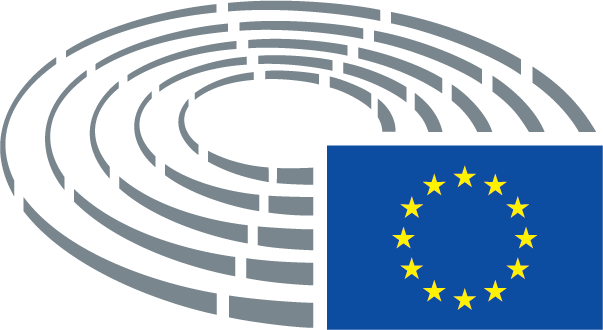 Dátum prijatia31.8.2016Výsledok záverečného hlasovania vo výbore+:–:0:278127812781Poslanci prítomní na záverečnom hlasovaníMaria Arena, David Campbell Bannerman, Daniel Caspary, Salvatore Cicu, Marielle de Sarnez, Santiago Fisas Ayxelà, Karoline Graswander-Hainz, Yannick Jadot, Ska Keller, Jude Kirton-Darling, David Martin, Emmanuel Maurel, Emma McClarkin, Anne-Marie Mineur, Sorin Moisă, Alessia Maria Mosca, Franz Obermayr, Artis Pabriks, Franck Proust, Inmaculada Rodríguez-Piñero Fernández, Tokia Saïfi, Marietje Schaake, Helmut Scholz, Joachim Schuster, Joachim Starbatty, Adam Szejnfeld, Hannu Takkula, Iuliu WinklerMaria Arena, David Campbell Bannerman, Daniel Caspary, Salvatore Cicu, Marielle de Sarnez, Santiago Fisas Ayxelà, Karoline Graswander-Hainz, Yannick Jadot, Ska Keller, Jude Kirton-Darling, David Martin, Emmanuel Maurel, Emma McClarkin, Anne-Marie Mineur, Sorin Moisă, Alessia Maria Mosca, Franz Obermayr, Artis Pabriks, Franck Proust, Inmaculada Rodríguez-Piñero Fernández, Tokia Saïfi, Marietje Schaake, Helmut Scholz, Joachim Schuster, Joachim Starbatty, Adam Szejnfeld, Hannu Takkula, Iuliu WinklerMaria Arena, David Campbell Bannerman, Daniel Caspary, Salvatore Cicu, Marielle de Sarnez, Santiago Fisas Ayxelà, Karoline Graswander-Hainz, Yannick Jadot, Ska Keller, Jude Kirton-Darling, David Martin, Emmanuel Maurel, Emma McClarkin, Anne-Marie Mineur, Sorin Moisă, Alessia Maria Mosca, Franz Obermayr, Artis Pabriks, Franck Proust, Inmaculada Rodríguez-Piñero Fernández, Tokia Saïfi, Marietje Schaake, Helmut Scholz, Joachim Schuster, Joachim Starbatty, Adam Szejnfeld, Hannu Takkula, Iuliu WinklerMaria Arena, David Campbell Bannerman, Daniel Caspary, Salvatore Cicu, Marielle de Sarnez, Santiago Fisas Ayxelà, Karoline Graswander-Hainz, Yannick Jadot, Ska Keller, Jude Kirton-Darling, David Martin, Emmanuel Maurel, Emma McClarkin, Anne-Marie Mineur, Sorin Moisă, Alessia Maria Mosca, Franz Obermayr, Artis Pabriks, Franck Proust, Inmaculada Rodríguez-Piñero Fernández, Tokia Saïfi, Marietje Schaake, Helmut Scholz, Joachim Schuster, Joachim Starbatty, Adam Szejnfeld, Hannu Takkula, Iuliu WinklerNáhradníci prítomní na záverečnom hlasovaníReimer Böge, Edouard Ferrand, Seán Kelly, Stelios Kouloglou, Gabriel Mato, Georg Mayer, Bolesław G. Piecha, Jarosław WałęsaReimer Böge, Edouard Ferrand, Seán Kelly, Stelios Kouloglou, Gabriel Mato, Georg Mayer, Bolesław G. Piecha, Jarosław WałęsaReimer Böge, Edouard Ferrand, Seán Kelly, Stelios Kouloglou, Gabriel Mato, Georg Mayer, Bolesław G. Piecha, Jarosław WałęsaReimer Böge, Edouard Ferrand, Seán Kelly, Stelios Kouloglou, Gabriel Mato, Georg Mayer, Bolesław G. Piecha, Jarosław Wałęsa